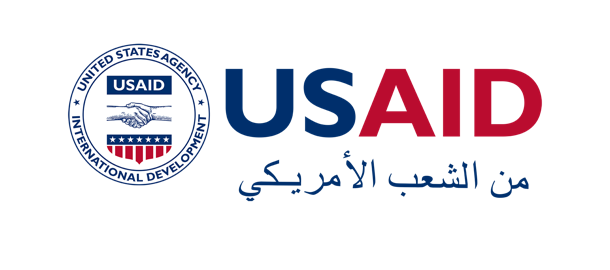 أدلة الأطفال الرضع العالميةنص مقطع الفيديو باللغة العربيةالراوي يعرض هذا الفيديو مجموعة من المشاهد القصيرة لمقدمي العناية وأطفالهم الصغار، موضحاً أدلة الأطفال الرضع العالمية.باستعراض هذه الطرق الشائعة التي يتواصل بها الأطفال في بداية حياتهم، تساعد هذه السيناريوهات المُشاهد على فهم أدلة الأطفال وكيف يمكن لمقدمي العناية الاستجابة بطرق تلبي احتياجاتهم وتعزز من نموهم.رضيعة بعمر الشهرين تشير إلى نعاسهاتظهر هذا الرضيعة الصغيرة علامات النعاس.تحدق بعيداً ولا ترد عندما ينقر أباها بأصابعه أمام عينيها، ويتمايل رأسها قليلاً، وتتثاءب، ثم تتذمر.الآن تصل أمها لتطعمها، وهذه إحدى الطرق التي تساعد بها العائلات الرضيع على النوم.رضيعة بعمر الشهرين تتفاعل مع أباها ثم تفقد الاهتماميلعب هذا الأب المتحمس مع طفلته الرضيعة.بدايةً، تظهر أنها متحمسة، تنظر إلى عينيه بابتسامة خفيفة، وتمد يدها لتلمس وجهه.في النهاية، تفقد اهتمامها وتلتفت بعيداً.يستمر أباها في اللعب، دون أن يدرك أن شيئاً آخر قد جذب انتباه رضيعته.رضيع بعمر 4 أشهر يعبر عن سعادته ثم يفقد الاهتماميُظهر هذا الرضيع سعادته أثناء اللعب مع أمه.يحدق في عينيها ويبتسم ويضحك رداً على ما تقول وتفعل.وفجأة يلتفت بعيداً وتختفي ابتسامته ليُظهر بأنه قد اكتفى.تستمر أمه في محاولة إثارة اهتمامه، لكنه لا يبتسم مجدداً.قد يكون مستعداً لنشاط لعب مختلف.رضيعة بعمر 4 أشهر تشير إلى أنها جائعةتُظهر هذه الرضيعة أنها جائعة.تحرك لسانها للداخل والخارج ثم تدخل يدها في فمها.وتمصّ أصابعها.تستجيب أمها بوضعها على صدرها.رضيع بعمر 6 أشهر يُظهر رغبته باللعبيُظهر هذا الرضيع رغبته باللعب.لاحظ نظراته المشرقة.يتتبع الشيء بعينيه ويمد يده نحوه.يبتسم ويصرخ بسعادة وهو ينظر في عيني أمه.الآن ينظر بعيداً، ثم يفقد توازنه.يعبر وجهه عن القلق.تستجيب أمه بحمله وضمه لتهدئته.رضيعة بعمر 8 أشهر تُظهر فرحها خلال لعبهاالرضيعة سعيدة باللعب مع أمها، وتبتسم وتضحك بينما تحدق بعيون تلمع في عيون أمها.على الرغم من أنها لا تستطيع الحبو بعد، إلا أنها تحرك جسدها لأعلى ولأسفل في شغف نحو أمها.تحاول الأم تشجيع طفلتها على الحبو عن طريق وضع الكرة أمامها.طفل بعمر 10 أشهر يعبر عن إحباطه وتعبهالطفل متحمس للحصول على الكرة، لكن انتبه أن بدأت جبهته تتجعد ويضرب الأرض بيديه.عندما يجيء وقت الكرة التالية، يُظهر وجهه علامات الإحباط، ويبدأ في ضرب جسده، ويبكي، ويتوقف عن اللعب.تستجيب الأم بوضع الكرة جانباً ورفعه لتهدئته.تظهر عليه علامات النعاس، ويفرك عينيه ويتثاءب، وبعد لحظات ينام.طفل بعمر السنة يُظهِر إعجابه الشديد بكتابيستكشف طفل وأمه كتاباً.يُعجب الطفل بشدة بإحدى الصور.يضحك وينظر لأمه مشاركاً سعادته.وفيما تحاول الأم تقليب الصفحات، يعود إلى صورته المفضلة، ويضرب برفق عليها.تستجيب الأم، وتشير إلى الصورة.تقلب الصفحة، لكنه ليس مستعداً للمتابعة.عند العودة إلى الصفحة المفضلة، تستجيب الأم مرة أخرى له، فتشير إلى الصورة وتتحدث عنها.يقترب الطفل من الصورة ويحضنها.مع مواصلة الأم التقليب في الكتاب، يملّ الطفل منه، ويدفع الكتاب وينظر بعيداً.طفلة بعمر 16 أشهر تعبر عن عدم راحتها في مكان غير مألوفتبدو الطفلة مستاءة بعد أن نزولها في بستان غير مألوف لها.تستدير الطفلة وتمد يديها إلى جدها ليحملها.استرخت بين ذراعيه التي تحميها، وبدأت تشير إلى ما يثير اهتمامها.سار الجد وراء قيادتها، وساعدها في استكشاف البستان وقطف التفاح.طفلة بعمر 18 شهراً تشير أنها شبعت، ثم ترغب في الخروجتتناول الطفلة فطورها مع جدها الذي يساعدها.يقسم الجد طعامها إلى قطع صغيرة ليسهل تناولها بالشوكة.تشير الطفلة أنها شبعت، أولاً بإبعاد نظرها عن الطعام، ثم بالنهوض لتغادر.أمسك الجد بيدها لترديد دعاء الانتهاء من تناول الطعام.بعد تناول الإفطار، تشير الطفلة لجدها إليها، مشيرة إلى قدميها ثم إلى باب قريب.يستجيب جدها لرسالتها، ويلبسها حذائها، ويأخذها في نزهة خارج المنزل.